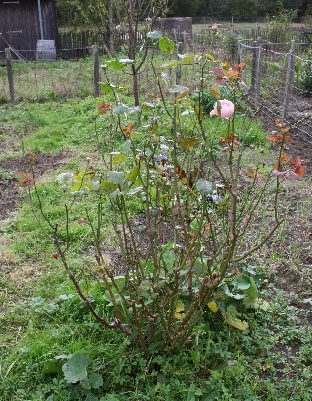 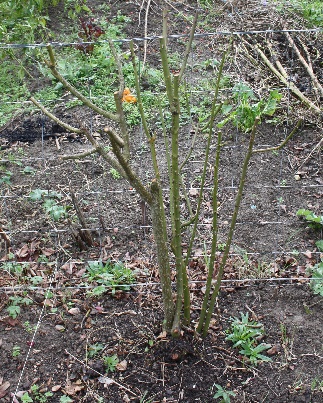 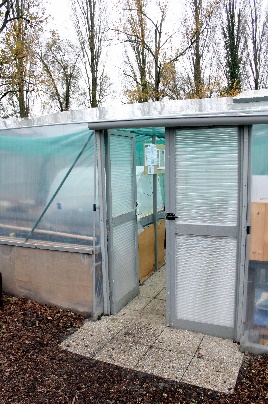 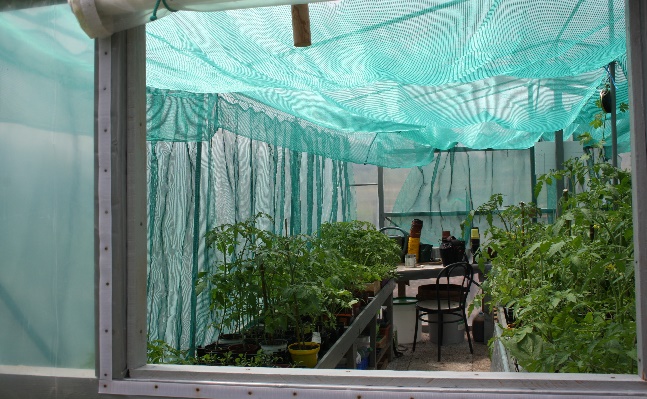                      En mars taille tes rosiers                                                          Du 15 février au 15 avril sème sous abritLes Jardins Familiaux Blanquefortais.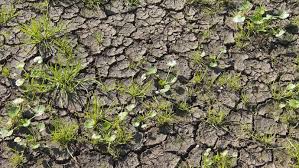 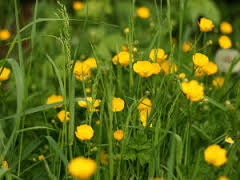 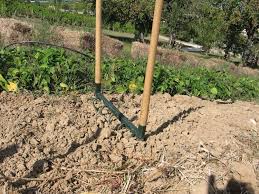 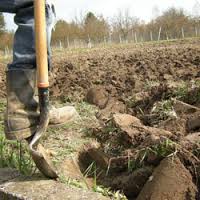    Mauvais outil  pour les sols argileux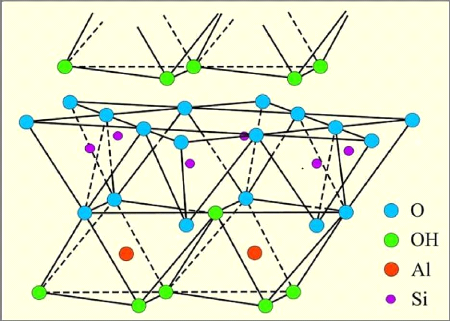                Structure de l’argile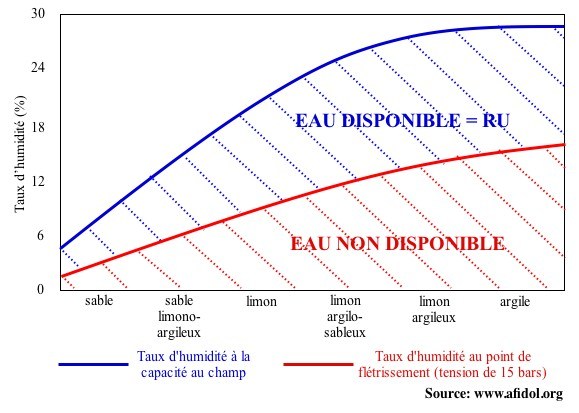   Quantité d’eau disponible dans les sols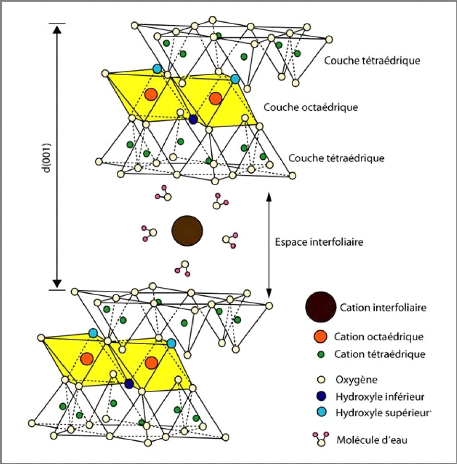                  Argile et minéreaux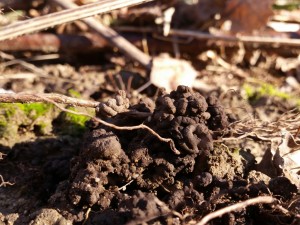 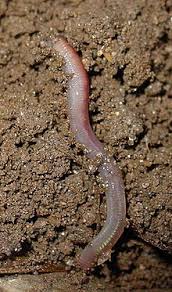 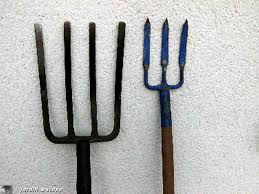 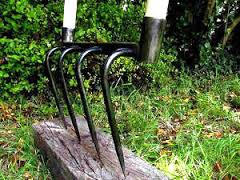 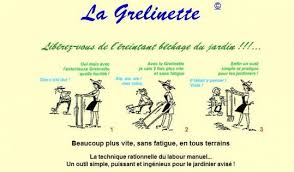 